Permutation / ArrangementIn permutations/arrangements the order of objects is very important.  The arrangement must be in the stipulated order of the number of objects, taken only some or all at a time.We define permutation as different ways of arranging some or all the members of a set in a specific order. It implies all the possible arrangement or rearrangement of the given set, into distinguishable order.For example, all possible permutation created with letters x, y, z –By taking all three at a time are xyz, xzy, yxz, yzx, zxy, zyx.	By taking two at a time are xy, xz, yx, yz, zx, zy.			 Total number of possible permutations of n things, taken r at a time, can be calculated as: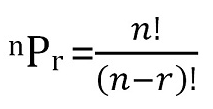 In the example aboveTaking all 3		Taking 2 at a time    